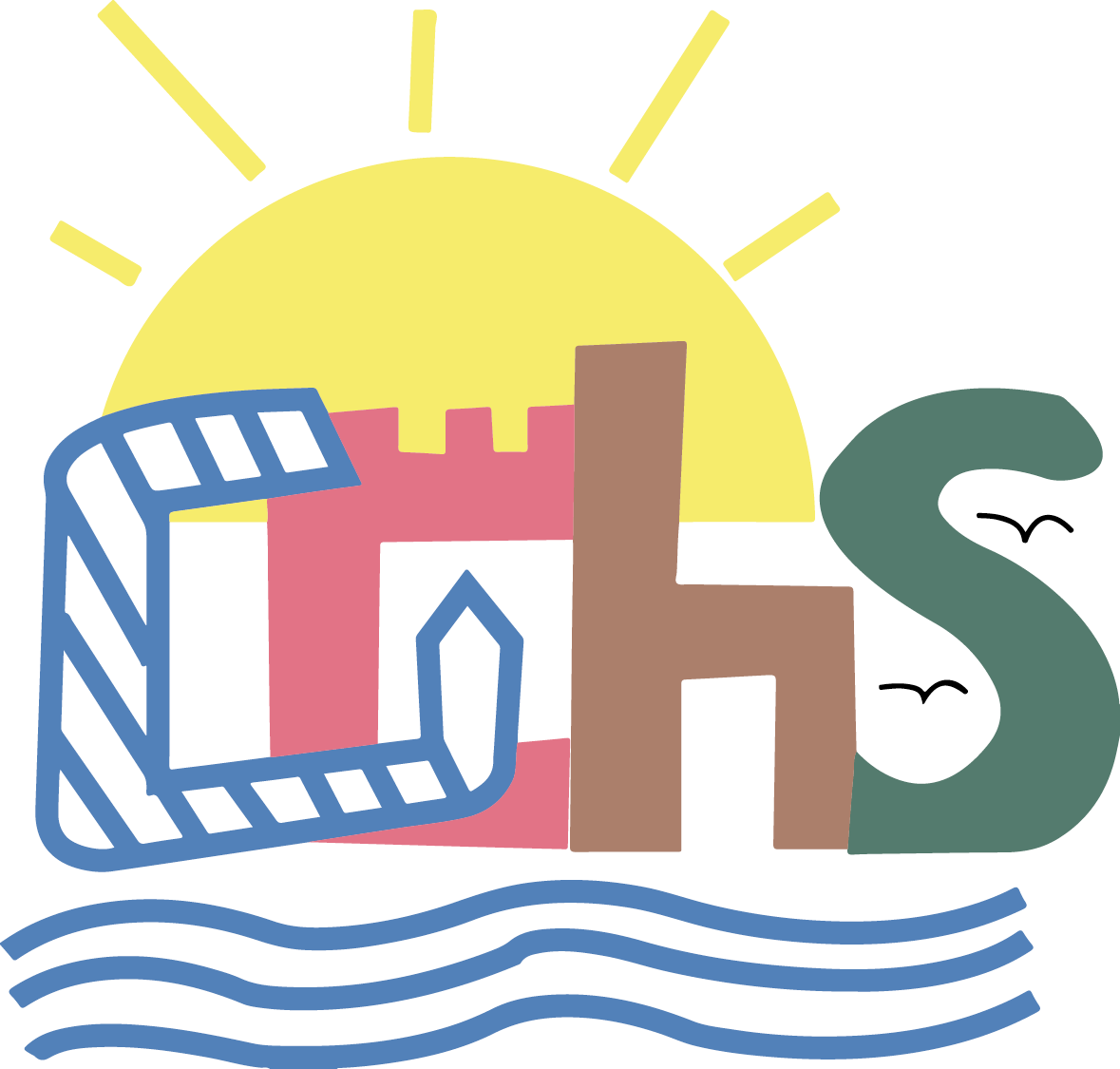 CONSTITUTION OFGLASGOW CHILDREN’S HOLIDAY SCHEME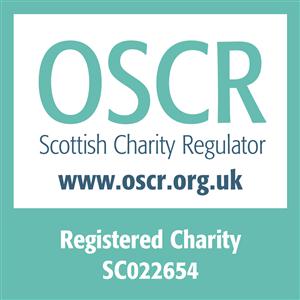 Last Updated: AGM 22 November 2021GENERALType of organisationThe organisation will, upon registration, be a Scottish Charitable Incorporated Organisation (SCIO).Scottish principal officeThe principal office of the organisation will be in Scotland (and must remain in Scotland).NameThe name of the organisation is GLASGOW CHILDREN’S HOLIDAY SCHEME (GCHS).Purposes, Area of Benefit & BeneficiariesIn terms of charitable purposes set out in the Charities and Trustee Investment (Scotland) Act 2005, the main purpose for GCHS is ‘the relief of those in need by reason of age, ill-health, disability, financial hardship or other disadvantage’.The organisation is established for charitable purposes only, and in particular, the objects are:4.1	To provide holidays and short breaks for children, families and carers who otherwise would not access a holiday due to disadvantages by reason of poverty, deprivation, ill-health, disability or other adverse circumstances4.2	To enable access to days out and activities for disadvantaged children, families, carers and organised groups of young people4.3	To support youth organisations to access activity based breaks for groups of young people4.4	To promote at local, regional and national level the need and benefits of holidays and breaks for children, carers and families4.5	The area within which the organisation shall operate (in this constitution referred to as the ‘Area of Benefit’) shall be Greater Glasgow and the surrounding areas, especially areas of multiple deprivation.4.6	The charity shall promote (but not promote exclusively) its activities and delivery operations to people within the ‘Area of Benefit’ who are disadvantaged by reason of poverty, deprivation, ill-health, disability or other adverse circumstances.   Those people will be the organisation’s beneficiaries.4.7	The charity is committed to equality and diversity and to ensure that all service users and applicants are treated equitably regardless of sex, gender, race or disability or any other protected characteristic. PowersThe organisation has power to do anything which is calculated to further its purposes or is conducive or incidental to doing so, as stated in Section 50(5) of the Charities and Trustee Investment (Scotland) Act 2005.  No part of the income or property of the organisation may be paid or transferred (directly or indirectly) to the members/Charity Trustees - either in the course of the organisation’s existence or on dissolution - except where this is done in direct furtherance of the organisation’s charitable purposes.General structureThe structure of the organisation consists of the CHARITY TRUSTEES who are also the organisation’s only members and comprise the organisation’s MANAGEMENT COMMITTEE.Liability of Charity Trustees (members)The Charity Trustees (the only members) of the organisation have no liability to pay any sums to help to meet the debts (or other liabilities) of the organisation if it is wound up; accordingly, if the organisation is unable to meet its debts, the Charity Trustees will not be held responsible.The Charity Trustees have certain legal duties under the Charities and Trustee Investment (Scotland) Act 2005; and clause 10 does not exclude (or limit) any personal liabilities they might incur if they are in breach of those duties or in breach of other legal obligations or duties that apply to them personally.MANAGEMENT COMMITTEEQualifications for Charity TrusteeshipCharity Trusteeship is open to;any person aged 16 or over; and/orany individual who has been nominated for membership by an unincorporated organisation; and/orany corporate body,who subscribes to the purposes of the organisation and wishes to see them fulfilled.Application for Charity TrusteeshipAny person, nominated individual or body who/which wishes to become a Charity Trustee must sign a written application for Charity Trusteeship; and for a corporate body, that application must be signed by an appropriately authorised officer of that body who will remain as the representative of that corporate body until such time as the corporate body informs the Management Committee otherwise.The application will then be considered by the Management Committee at its next Management Committee meeting.The Management Committee may, at its discretion, refuse to admit any person, nominated individual or corporate body, or veto the proposed authorised officer acting as a representative of a corporate body, to Charity Trusteeship.The Management Committee must notify each applicant promptly (in writing, which includes by e-mail) of its decision on whether or not to admit him/her/it to Charity Trusteeship.Subscription to the SCIONo subscription will be payable.Number of Charity TrusteesThe maximum number of Charity Trustees is 11 [eleven].The minimum number of Charity Trustees is 3 [three].EligibilityA person will not be eligible for election or appointment to the Management Committee if he/she: -is disqualified from being a charity trustee under the Charities and Trustee Investment (Scotland) Act 2005; orhas entered into a full time or part time employment contract with the organisation, with the exception of employment as described in clauses 42 and 43.does not agree to carry out the necessary process to become a member of the Protection of Vulnerable Groups Scheme.Initial Charity TrusteesThe individuals who signed the Charity Trustee declaration forms which accompanied the application for incorporation of the organisation shall be deemed to have been appointed as Charity Trustees with effect from thedate of incorporation of the organisation and its entry on the Scottish Charity Register.Annual General MeetingThe Management Committee must arrange a meeting of the Charity Trustees (an annual general meeting or "AGM") in each calendar year, reporting on the immediately preceding financial year of the organisation.The gap between one AGM and the next must not be longer than 15 months.Notwithstanding clause 22, an AGM does not need to be held during the calendar year in which the organisation is formed; but the first AGM must still be held within 15 months of the date on which the organisation is incorporated and entered on the Scottish charity Register.The business of each AGM must include:-a report by the Chairperson on the activities of the organisation;consideration of the annual statement of account of the organisation,  as prepared under Section 44 of the Charities and Trustee Investment (Scotland) Act 2005;the election/re-election of Charity Trustees, as referred to in clauses 26 and 27.Election, retiral, re-electionAt each AGM, all of the charity trustees must retire from office - but may then be re-elected under clause 27.A charity trustee retiring at an AGM will be deemed to have been re-elected unless: -he/she/it advises the Management Committee prior to the conclusion of the AGM that he/she/it does not wish to be re-appointed as a charity trustee; oran election process was held at the AGM and he/she/it was not among those elected/re-elected through that process; ora resolution under sub-clauses 28.5, 28.6, 28.7, 28.8 was put to the AGM and was carried.Termination of officeA Charity Trustee will automatically cease to hold office if: -he/she becomes disqualified from being a charity trustee under the Charities and Trustee Investment (Scotland) Act 2005; orhe/she becomes incapable for medical reasons of carrying out his/her duties as a charity trustee - but only if that has continued (or is expected to continue) for a period of more than 12 months; orhe/she enters into a full time or part time employment contract with the organisation, with the exception of employment as described in clauses 42 and 43; orhe/she/it gives the organisation a notice of resignation, signed by him/her/its authorised representative; orhe/she/it is absent (without good reason, in the opinion of the Management Committee) from more than three consecutive meetings of the Management Committee - but only if the Management Committee resolves to remove him/her/it from office; orhe/she/it is removed from office by resolution of the Management Committee on the grounds that he/she/it is considered to have committed a material breach of the code of conduct for Charity  Trustees (as referred to in clauses 46 and 47); orhe/she/it is removed from office by resolution of the Management Committee on the grounds that he/she/it is considered to have been in serious or persistent  breach of his/her/its duties under section 66(1)  or(2) of the Charities and Trustee Investment (Scotland) Act 2005; orhe/she/it is removed from office for any other reason by resolution of the Management Committee.A resolution under sub-clauses 28.5, 28.6, 28.7, 28.8 shall be valid only if: -the Charity Trustee who is the subject of the resolution is given 14 days written notice of the grounds upon which the resolution for his/her/its removal is to be proposed;the Charity Trustee concerned is given the opportunity to address the meeting at which the resolution is proposed, prior to the resolution being put to the vote; andat least two thirds (to the nearest round number) of the Charity Trustees vote in favour of the resolution as set out in clause 69.Register of Charity TrusteesThe Management Committee must keep a register of Charity Trustees, setting outfor each current Charity Trustee:his/her/its full name and address; andthe date on which he/she/it was appointed as a Charity Trustee; andany office held by him/her/it in the organisation; andfor each former Charity Trustee - for at least 6 years from the date on which he/she/it ceased to be a Charity Trustee:the name of the Charity Trustee; andany office held by him/her/it in the organisation; andthe date on which he/she/it ceased to be a Charity Trustee.The Management Committee must ensure that the register of Charity Trustees is updated within 28 days of any change:which arises from a resolution of the Management Committee; orwhich is notified to the organisation.If any person requests a copy of the register of charity trustees, the Management Committee must ensure that a copy is supplied to him/her within 28 days, providing the request is reasonable; if the request is made by a person who is not a Charity Trustee of the organisation, the Management Committee may provide a copy which has the addresses blanked out - if the SCIO is satisfied that including that information is likely to jeopardise the safety or security of any person or premises.Office-bearersThe Charity Trustees must elect (from among themselves) a Chairperson and a Vice Chairperson.In addition to the office-bearers required under clause 33, the Charity Trustees may elect (from among themselves) further office-bearers if they consider that appropriate.All of the office-bearers will cease to hold office at the conclusion of each AGM, but may then be re-elected at the first Management Committee meeting after the AGM, under clause 33 and 34.A person/nominated individual/corporate body elected to any office will automatically cease to hold that office: -if he/she/it ceases to be a charity trustee; and/orif he/she/it gives to the organisation a notice of resignation from that office, signed by him/her/its authorised officer.Powers of Management CommitteeExcept where this constitution states otherwise, the organisation (and its assets and operations) will be managed by the Management Committee; and the Management Committee may exercise all the powers of the organisation.A meeting of the Management Committee at which the appropriate quorum (as set out in clauses 55 and 68) is present may exercise all powers exercisable by the Management Committee.Charity Trustees - general duties & remunerationEach of the Charity Trustees has a duty, in exercising their functions as a Charity Trustee, to act in the interests of the organisation; and, in particular, must:-seek, in good faith, to ensure that the organisation acts in a manner which is in accordance with its purposes; andact with the care and diligence which it is reasonable to expect of a person who is managing the affairs of another person; andin circumstances giving rise to the possibility of a conflict of interest between the organisation and any other party:put the interests of the organisation before that of the other  party; orwhere any other duty prevents him/her from doing so, disclose the conflicting interest to the organisation and refrain from participating in any deliberation or decision of the other Charity Trustees with regard to the matter in question;ensure that the organisation complies with any direction, requirement, notice or duty imposed under or by virtue of the Charities and Trustee Investment (Scotland) Act 2005.In addition to the duties outlined in clause 39, all of the Charity Trustees  must take such steps as are reasonably practicable for the purpose of ensuring: -that any breach of any of those duties by a Charity Trustee is corrected by the Charity Trustee concerned and not repeated; andthat any Charity Trustee who has been in serious and persistent breach of those duties is removed as a Charity Trustee as described in clause 28.7.Provided he/she/it has declared his/her/its interest - and has not voted on the question of whether or not the organisation should enter into the arrangement - a Charity Trustee will not be debarred from entering into an arrangement with the organisation in which he/she/it has a private interest; and  (subject  to  clauses  42  and  43  and  to  the  provisions  relating       toremuneration for services contained in Sections 67, 68 and 68A of the Charities and Trustee Investment (Scotland) Act 2005), he/she/it may retain any private benefit which arises from that arrangement.No Charity Trustee may serve as an employee (having entered into a full time or part time contract) of the organisation with the only exception being as stated in clause 43.For the avoidance of doubt, it is permissible for a Charity Trustee to be employed as a temporary sessional worker, provided that:such	employment	is	explicitly	authorised	by	the	Management Committee; andit is temporary; andit be in accordance with the rules laid down in clause 41.No Charity Trustee may be given any remuneration by the organisation for carrying out his/her/its duties as a Charity Trustee.The Charity Trustees may be paid all ‘out of pocket’ travelling and other expenses reasonably incurred by them in connection with carrying out their duties; this may include expenses relating to their attendance at meetings. The Charity Trustees must have a written policy and approved procedure on such matters.Code of conduct for Charity TrusteesEach of the Charity Trustees shall comply with the code of conduct of the organisation (incorporating detailed rules on conflict(s) of interest) adopted by the Management Committee.The code of conduct referred to in clause 46 shall be supplemental to the provisions relating to the conduct of Charity Trustees contained in this constitution and the duties imposed on Charity Trustees under the Charities and Trustee Investment (Scotland) Act 2005. All relevant provisions of this constitution shall be interpreted and applied in accordance with the provisions of the code of conduct which must be annually reviewed by the Management Committee.DECISION-MAKING BY THE CHARITY TRUSTEESNotice of meetingsAny  Charity  Trustee  may  call  a  meeting  of  the  Management Committeeand/or ask the Chairperson to call a meeting of the Management Committee.At least 14 clear days’ notice must be given of the AGM, or of a Management Committee meeting at which the business of the meeting includes consideration of any resolution.At least 7 clear days' notice must be given for other Management Committee meetings unless in the opinion of the Chairperson there is a degree of urgency which makes that inappropriate.The notice calling an AGM or a Management Committee meeting at which the business of the meeting includes consideration of any resolution, must specify in general terms what business is to be dealt with at the meeting; andin the case of any other resolution falling within clause 69 (requirement for two-thirds majority) must set out the exact terms of the resolution.The reference to “clear days” in clauses 49 and 50 shall be taken to mean that, in calculating the period of notice,the day after the notices are posted (or sent by e-mail) should be excluded; andthe day of the meeting itself should also be excluded.Notice of the AGM and Management Committee meetings must be given to all the Charity Trustees; but the accidental omission to give notice to one or more Charity Trustees will not invalidate the proceedings at the meeting.Any notice which requires to be given to a Charity Trustee under this constitution must be: -sent by post to the Charity Trustee, at the address last notified by him/her to the organisation and on the register of charity trustees as described in clause 30; and/orsent by e-mail to the Charity Trustee, at the e-mail address last notified by him/her to the organisation. It is the responsibility of each Charity Trustee to keep their personal email details up to date.Procedure at Management Committee meetingsNo valid decisions can be taken at a Management Committee meeting unless a quorum is present; the quorum for Management Committee meetings is 3 [three] Charity Trustees, present in person, except for Management Committee meetings at which a resolution(s) is to be considered, as described in clause 68.If at any time the number of Charity Trustees in office falls below the number stated as the quorum in clause 55, the remaining Charity Trustee(s) will have power to fill the vacancies - but will not be able to take any other valid decisions.Management committee meetings and AGMs can, where necessary, be held via an online method agreed by Trustees. This can be an online meeting of all Trustees or to allow for the individual personal circumstances of a Trustee who is unable to attend in person. All other meeting requirements and procedures apply in whatever form the meeting is held.The Chairperson of the organisation should act as Chairperson of each Management Committee meeting.  If the Chairperson or Vice Chairperson is not present within 15 minutes after the time at which the meeting was due to start (or is not willing to act as Chairperson), the Charity Trustees present at the meeting must elect (from among themselves) the person who will act as chairperson of that meeting.Every Charity Trustee has one vote, which must be given personally except in the case of a vote with regard to a resolution under clause 65 and 66.All decisions at Management Committee meetings will be made by majority vote. (For procedure on resolutions either at Management Committee meetings or AGMs see clauses 65 - 72).If there are an equal number of votes for and against any decision, the Chairperson or the chairperson of the meeting (in the circumstances described in clause 58) will be entitled to a second (casting) vote.The Management Committee may, at its discretion, allow any person to attend and speak at a Management Committee meeting notwithstanding that he/she is not a Charity Trustee - but on the basis that he/she must not participate in decision-making. The minute of that meeting must make the status of any such person clear for the avoidance of doubt as to their status.A Charity Trustee must not vote at a Management Committee meeting (or at a meeting of a sub-committee) on any decision which relates to a matter in which he/she/it has a private interest or duty which conflicts (or may conflict) with the interests of the organisation; he/she/it must withdraw from the meeting while an item of that nature is being dealt with as described in clause 39, 46 and 47.For the purposes of clause 63: -Any private interest held by an individual who is “connected” with the Charity Trustee under section 68(2) of the Charities and Trustee Investment (Scotland) Act 2005 (husband/wife, partner, child, parent, brother/sister and their spouses etc.) shall be deemed to be held by that Charity Trustee; and/ora Charity Trustee will be automatically deemed to have a private interest in relation to a particular matter, if a body in relation to which he/she is an employee, director, member of the management committee, charity trustee, officer or elected representative has an interest in that matter.Voting on ResolutionsEvery Charity Trustee has one vote with regard to voting on resolutions, which (whether on a show of hands or on a secret ballot as described in clauses 71 and 72) may be given either personally, or by proxy given to a fellow Charity Trustee.A member who wishes to appoint a fellow Charity Trustee as their proxy to vote on his/her/its behalf with regard to (and only with regard to) resolutions, must lodge with the Chairperson or the chairperson of that meeting (in the circumstances described in clause 58), prior to the time when the meeting commences, a written proxy authorisation form, signed by him/her/its authorised representative.All decisions on resolutions will be made by majority vote - with the exception of the types of resolution listed in clause 69.The quorum for meetings (AGMs or Management Committee meetings) at which a resolution(s) is to be considered is 5 [five]. For these meetings, and these meetings only, this quorum shall include proxies as described in clauses 65 and 66.The following resolutions will be valid only if passed by not less than two thirds of those voting (either on person or by proxy as described in clauses 65 and 66) on the resolution at an AGM or at a Management Committee meeting (or if passed unanimously by way of a written resolution under clause 73) and will also be subject, (with the exception of clauses 69.2 and 69.3) to clause 89:a resolution amending the constitution (including changing the name of the organisation); ora resolution expelling a person from Charity Trusteeship under clauses 28.5, 28.6, 28.7 or 28.8; ora resolution directing the Management Committee to take any  particular action (or directing the Management Committee not to take any particular action); ora resolution approving the amalgamation of the organisation with another SCIO (or approving the constitution of the new SCIO to be constituted as the successor pursuant to that amalgamation); ora resolution to the effect that all of the organisation’s property, rights and liabilities should be transferred to another SCIO (or agreeing to the transfer from another SCIO of all of its property, rights and liabilities); ora resolution for the winding-up of the organisation.If there are an equal number of votes for and against any resolution, the Chairperson or chairperson of the meeting (in the circumstances described in clause 58), will be entitled to a second (casting) vote.A resolution put to the vote at an AGM or Management Committee meeting will be decided on a show of hands - unless the Chairperson or chairperson of the meeting (or at least two other Charity Trustees present at the meeting, whether voting personally or as proxies), ask for a secret ballot.The Chairperson or chairperson of the meeting will decide how any secret ballot is to be conducted, and he/she will declare the result of the ballot at the meeting.Written resolutions by Charity TrusteesA resolution agreed to in writing (including by e-mail) by all the Charity Trustees will be as valid as if it had been passed at an AGM or Management Committee meeting; the date of the resolution will be taken to be the date on which the last member agreed to it and it must be unanimous.MinutesThe Management Committee must ensure that proper minutes are kept in relation to all Management Committee meetings and meetings of sub- committees.The minutes to be kept under clause 74 must include the names of those present; and (so far as possible) should be signed by the Chairperson of the meeting.With due reference to all applicable statutory requirements, it is wholly at the discretion of the Management Committee as to whether or not the minute of a meeting, or any excerpt from the minute of a meeting, is to be made available to members of the public or any body.ADMINISTRATIONDelegation to sub-committeesThe Management Committee may delegate any of their functions or powers to sub-committees; a sub-committee must include at least one Charity Trustee, but other members of a sub-committee need not be Charity Trustees.The Management Committee may also delegate to the Chairperson of the organisation (or the holder of any other post) such of their powers (but not their responsibilities) as they may consider appropriate.When delegating powers under clause 77 or 78, the Management Committee must set out appropriate conditions (which must include an obligation to report regularly to the Management Committee).Any delegation of powers under clause 77 or 78 may be revoked or altered by the Management Committee at any time.The rules of procedure for each sub-committee, and the provisions relating to membership of each sub-committee, shall be set by the Management Committee.Operation of accountsSubject to clause 83, the signatures of two out of three signatories appointed by the Management Committee will be required in relation to all operations (other than the lodging of funds) on the bank and building society accounts held by the organisation; at least one out of the two signatures must be the signature of a Charity Trustee.Where the organisation uses electronic facilities for the operation of any bank or building society account, the authorisations required for operations on that account must be consistent with the approach reflected in clause 82.Accounting records and annual accountsThe Management Committee must ensure that proper accounting records are kept, in accordance with all applicable statutory requirements.The Management Committee must prepare an annual statement of account, complying with all relevant statutory requirements; which includes deciding the correct format of the accounts, and the appropriate external scrutiny requirement by either a registered auditor or an appropriately qualified independent examiner.MISCELLANEOUSDissolution and wind-up of the organisationIf the organisation is to be dissolved and wound-up, the dissolution and wind-up process will be carried out in accordance with the procedures set out under the Charities and Trustee Investment (Scotland) Act 2005 and the Scottish Charitable Incorporated Organisation (Removal from Register and Dissolution) Regulations 2011.Any surplus assets available to the organisation immediately preceding its winding-up must be used for purposes which are the same as - or which closely resemble - the purposes of the organisation as set out in this constitution.Alterations to the constitutionThis constitution may (subject to clause 89) be altered by resolution of the Charity Trustees passed at an AGM or Management Committee meeting (subject to achieving the two thirds majority referred to in clause 69) or by way of a unanimous written resolution of the members (as described in clause 73).The Charities and Trustee Investment (Scotland) Act 2005 requires that consent is sought from the Office of the Scottish Charity Regulator (OSCR) to action the following changes: change of name, an alteration to the purposes, amalgamation and/or winding-up.InterpretationReferences in this constitution to the Charities and Trustee Investment (Scotland) Act 2005 and other statutory regulations should be taken to include:any statutory provision which adds to, modifies or replaces that Act or the regulations; andany statutory instrument issued in pursuance of that Act or in pursuance of any statutory provision falling under paragraph 90.1 above.In this constitution:“charity” means a body which is either a “Scottish charity” within the meaning of section 13 of the Charities and Trustee Investment (Scotland) Act 2005 or a “charity” within the meaning of section 1 of the Charities Act 2006, providing (in either case) that its objects are limited to charitable purposes; and“charitable purpose” means a charitable purpose under section 7 of the Charities and Trustee Investment (Scotland) Act 2005 which is also regarded as a charitable purpose in relation to the application of the Taxes Acts.Schedule of AmendmentsResolution passed by unanimous vote at the Management Committee Meeting, Monday 1 December 2014That Clause 18 of the Constitution of the Glasgow Children's Holiday Scheme be changed from "The maximum number of Charity Trustees is 10 [ten]" to "The maximum number of Charity Trustees is 11 [eleven]".Resolution passed by unanimous vote at the Annual General Meeting held on Monday 16 November 2020That the following wording be included at paragraph 57 of the Constitution:Management committee meetings can, where necessary, be held via an online method agreed by Trustees. This can be an online meeting of all Trustees or to allow for the individual personal circumstances of a Trustee who is unable to attend in person. All other meeting requirements and procedures apply in whatever form the meeting is held.Resolution for amendment to Constitution passed by unanimous vote at the Management Committee meeting of 25 October 20201 and AGM of 22 November 2021In terms of charitable purposes set out in the Charities and Trustee Investment (Scotland) Act 2005, the main purpose for GCHS is ‘the relief of those in need by reason of age, ill-health, disability, financial hardship or other disadvantage’.Current GCHS ConstitutionThe current Constitution includes the following:Purposes, Area of Benefit & Beneficiaries4	The organisation is established for charitable purposes only, and in particular, the objects are:To provide holidays for children and families who are in distress by reason of poverty, deprivation, ill-health, disability or other adverse circumstancesTo give children through holidays the support of a caring person or persons beyond his or her immediate familyTo provide holidays with approved families for children from areas of multiple deprivation in Glasgow and surrounding areas.5	The area within which the organisation shall operate (in this constitution referred to as the ‘Area of Benefit’) shall be Greater Glasgow and the surrounding areas.6	The organisation shall promote (but not promote exclusively) its activities  and delivery operations to people within the ‘Area of Benefit’ who are in distress by reason of poverty, deprivation, ill-health, disability or other adverse circumstances. These people will be the organisation’s beneficiaries.It is proposed that our updated and revised Constitution replaces the above with the following:4. 	The organisation is established for charitable purposes only, and in particular, the objects are:4.1	To provide holidays and short breaks for children, families and carers who otherwise would not access a holiday due to disadvantages by reason of poverty, deprivation, ill-health, disability or other adverse circumstances4.2	To enable access to days out and activities for disadvantaged children, families, carers and organised groups of young people4.3	To support youth organisations to access activity based breaks for groups of young people4.4	To promote at local, regional and national level the need and benefits of holidays and breaks for children, carers and families5	The area within which the organisation shall operate (in this constitution referred to as the ‘Area of Benefit’) shall be Greater Glasgow and the surrounding areas, especially areas of multiple deprivation.6	The charity shall promote (but not promote exclusively) its activities and delivery operations to people within the ‘Area of Benefit’ who are disadvantaged by reason of poverty, deprivation, ill-health, disability or other adverse circumstances.   Those people will be the organisation’s beneficiaries.7	The charity is committed to equality and diversity and to ensure that all service users and applicants are treated equitably regardless of sex, gender, race or disability or any other protected characteristic. 